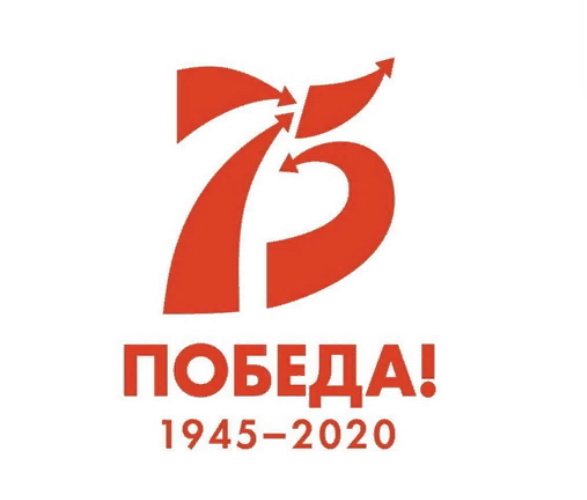 План онлайн-мероприятий,посвященных празднованию 75-й годовщины Великой Победы.№Наименование мероприятияклассДатаОтветственный Классный час «День Победы»527.04.2020   15.00Канахина МВСосновская СМ Классный час «Искусство в годы Великой Отечественной войны»1128.04.2020   14.30Кудря ВД Классный час «День Победы»1 А6.05.2020   10.30Шульженко ЕЕКлассный час «Героизм советских людей в годы Великой Отечественной войны»96.05.2020   10.30Васюкова О.В.Классный час «Бессмертный полк» в моей семье.46.05.2020  11.00Стручкова ТВМетапредметное игровое занятие по английскому языку и истории «Мы помним. We remember»46.05.2020  12.00Маркина КС«Дети-герои». Развивающее занятие.1 А7.05.2020  10.30Шульженко ЕЕКлассный час «К 75-летию Великой Победы»3 А7.05.2020 11.30Зарудняя ВВКлассный час «Этот День Победы» 77.05.2020  11.25Бороздина ЮНШтыхина ЛВПатриотический проект учащихся «Твой ровесник на войне» о детях-героях Великой Отечественной войны.67.05.2020  12.00Горелова ЛВКлассный час «Дети войны"1 Б7.05.2020  12.00Петряшова ВВМетапредметное игровое занятие по английскому языку и истории «Мы помним. We remember»3 Б7.05.2020  12.00Маркина КСКлассный час «Бессмертный полк» в моей семье.1 А8.05.2020  10.30Шульженко ЕЕКлассный час «Дети войны»2 8.05.2020  10.30Савина ИИ«Города-герои». Виртуальный Тур.1 А8.05.2020  11.00Шульженко ЕЕКлассный час. «Бессмертный полк»3Б8.05.2020  11.00Мартынова СМПросмотр фильма «В память о тех, кто приближал победу» и беседа. (Дети-герои)3А8.05.2020  11.30Зарудняя ВВБеседа, просмотр фильма «Дети-герои».3Б8.05.2020  12.00Мартынова СМПросмотр мультфильмов «Детям о войне» с последующей беседой.8.05.2020  12.00Петряшова ВВ Классный час «День Победы»88.05.2020   14.00Карпова НИ Классный час «День Победы»108.05.2020   15.00Азябина ТКВидео-прочтение поэмы А.Т.Твардовского «Василий Теркин!» о Великой Отечественной войне «Эхо войны» 1-11 кл9.05.2020Кузнецова МВВидеопоздравление «С днем Великой Победы!» Вот этот день, особенный и важный,И мы сегодня будем говоритьЧто всей душою понимает каждый,Как важно эту память сохранить.8-11 кл9.05.2020Васюкова ОВ, Серова ЮВДистанционный формат прочтения стихов о войне «Победа в наших сердцах» 9-11 клАпрель-майКудряшова ОП Дистанционный формат прочтения прозы о Великой Победе «Строки о войне». 5-8 клАпрель-майГорелова ЛВВыставка рисунков «Салют, Победа!» учащихся 1-4 классов 1-4 клАпрель-майЛевашова СП «Домашние мастерские» по изготовлению поделок, макетов военной техники, посвящённых Дню Победы 1-6 кл6-8.05.2020Левашова СП, Кузнецова МВ, Васюкова ОВВиртуальные экскурсии в Музей Победы (г. Москва) с участием в викторинах (1-11 классы) 9, 10. 11 кл6-8 маяКудря ВД, Васюкова ОВ Патриотическая акция «Георгиевская ленточка» (фотографии с хештэгом =ЯПомню! ЯГоржусь!).8-11 кл1-9 маяКл рук, воспитатели, учителяВидео-Акция «Бессмертный полк».1-11 кл1-9 маяКл рук, воспитатели, учителяУчастие во Всероссийской акции единого действия «Минута Молчания».1-11 кл1-9 маяКл рук, воспитатели, учителя